Sample Email to Introduce Antimicrobial Stewardship Champion introduce Stewardship Champion to Veterinary clinic staffDear [VETERINARY TEAM MEMBER NAME], At [VETERINARY CLINIC NAME], we are committed to antimicrobial stewardship, or the improvement of antimicrobial use while effectively treating infections. As you know, antimicrobial resistance is becoming more and more of a problem in our clinical work and is a major public health concern. Widespread use of antibiotics in human and animal health is a major driver of the problem of antimicrobial resistance. Identification of an Antimicrobial Stewardship Champion is essential to success of clinic-based stewardship programs. We are pleased to announce that [CHAMPION NAME] has agreed to take on this role for our clinic. If you have any questions about our clinic’s antimicrobial stewardship policies or veterinary prescribing guidelines, you can ask our Antimicrobial Stewardship Champion.[CHAMPION NAME]: [EMAIL ADDRESS] or [PHONE NUMBER]Thank you for always putting the health and safety of our patients first.Sincerely,[CLINIC ADMINISTRATOR NAME]
[CLINIC ADMINISTRATOR TITLE]1/2020To obtain this information in a different format, contact cavsnet@umn.edu.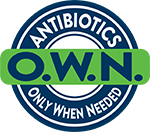 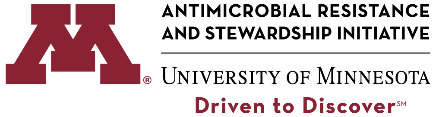 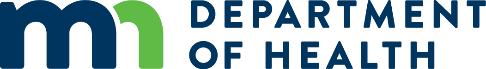 